「ひとり親家庭奨学金基金」寄　付　申　込　書　 年　 　月　　 日社会福祉法人滋賀県母子福祉のぞみ会　会長	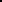 寄付者住　　所　　　　　　　　　　　　　　　　　　　　所　　　　　　　　　　　　　　　　　　　　　　　　　  氏名または団体名　　　　　　　　　　　　　　　　　　　体　　　　　　　　　　　　　　　　　　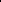                             （代表者名）　　　　　　　　　　　　　　　　　　　）　　　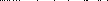 下記のとおり寄付を申し込みます。寄付金は、社会福祉法人滋賀県母子福祉のぞみ会の「ひとり親家庭奨学金基金」 として積み立て、活用願います。記寄付年月日	　　　　　　　　　　　年	　　　月	　　日寄付金額		　　　　　　　金	　　円